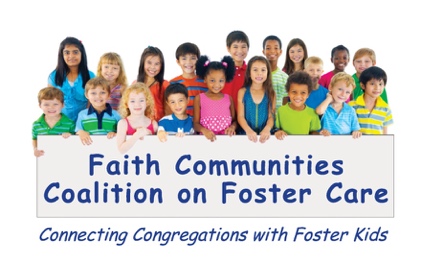 2021 ORGANIZATIONS SERVING CHILDREN, YOUTH AND FAMILIES IN FOSTER/ADOPTIVE /KINSHIP CAREBEDS4KIDS, Provides free wooden, easy to assemble twin beds plus mattresses and beddings for all children and youth in need, ages 2-18. Groups can make arrangements to come in for a bed build as well as donate new twin size bedding. Sam and Becky Misuraca, sam@buildingbeds4kids.org;  becky@buildingbeds4kids.orgBETHANY CHRISTIAN SERVICES is a Christian child welfare agency providing Domestic Infant, International and Foster Care Adoption services along with Domestic and Refugee Foster Care and ADOPTS therapeutic counseling program. Missy Parker-Miller.  Recruitment Specialist. 248-414-4080. 30685 Barrington, Madison Heights, Mi 48071 mparker-miller@bethany.orgBIG FAMILY OF MICHIGAN, INC., Sharon McCaughrin | President & COO ,    sharon@bigfamilyofmi.org   586-415-6968 ; 23500 Pare Street, St. Clair Shores, MI 48080
Programs: Works with agencies, foster parents, social workers, and children in foster care to improve the quality of life for children in care. Advocacy; recruitment; and special events targeted to children in foster care. Has grants for for youth aging out.CENTER FOR URBAN YOUTH AND FAMILY DEVELOPMENT, Marsialle Arbuckle, Founder and President, cuyfddetroit@gmail.com  WWW.CUYFDDETROIT.ORG Instagram/Twitter: @cuyfddetroitFacebook: facebook.com/cuyfd  Helping youth tackle life one step at a time including avoidance of harmful drugs.. (313) 340-3101    15827 Indiana St. Detroit, MI 48238    Also coordinates our Faith Communities Coaltion region through Hartford Memorial Baptist Church.CHAMPS (Champions Aspiring to Make Pathways to Success) of Wayne State University, School of Social Work, 5425 Woodward Ave., Rm 101, Detroit, MI 48202; 313-577-0063 or 313-577-0433  CHAMPS exists to help youth who have aged out of the foster care and/or juvenile justice system to realize their educational aspirations. Director, Marla Garmo marla.garmo@wayne.eduCHILD SAFE MICHIGAN is a foster care, adoption and mentoring agency that serves abused and neglected children in Oakland, Wayne and Macomb counties.  Melissa Covell – Foster Care Navigator 248-554-6425 or Main Office 248-353-0921,  http://www.childsafemichigan.org;  mcovell@ChildSafeMichigan.org  Nicole Malane, Mentor Program Supervisor 248-837-2022 (office) Nicole_Malane@childsafemichigan.org4410 W. 13 Mile Rd., Royal Oak, MI  48073 Office: 248-837-2022| Cell: 248-688-5225
COVENANT HOUSE MICHIGAN is a faith-based nonprofit organization that provides hope to homeless, runaway and at-risk youth ages 18-24. We provide shelter, educational and vocational programs, as well as other support services, to help overcome hurdles such as homelessness, unemployment, inadequate education, violence, drugs and gangs. Contact: Michelle Kuhar  mkuhar@covenanthouse.comChristy’s Legacy of Hope,  Karen dePriest   christyslegacyofhope@gmail.com   Provides new and like new in-kind donationsfor foster/adoptive children and families  in loving memory of Christy.DHHS Regional Resource Team Leaders: Kapusansky, Tracy L. <Tracy_Kapusansky@JudsonCenter.org>;  Teresa Thrash <tthrash@fecfamily.com>; 'Sarah Bonzo-Tuinier' <bonzo-tuinier@fecfamily.com>; 'Roland, Crystal M.' <Crystal_Roland@JudsonCenter.org>;  'Reid, Allyson T.'  Allyson_Reid@JudsonCenter.org>;  Robinson, Connor A. <Connor_Robinson@JudsonCenter.org>;  'Katie Lipka' <Katie.Lipka@enniscenter.org>;  Lori Lambertsen <Lori.Lambertsen@enniscenter.org>; Chad McDonald <cmcdonald1@wellspringlutheran.com>; Aimee Rice <arice@greatlakesrecovery.org>;Sweet, Jessica (DHHS) <SweetJ2@michigan.gov>;ENNIS CENTER  Bobbie Shenberger, MS,     Bobbie.Shenberger@enniscenter.org, Certification Supervisor   91 S. Telegraph Rd.  Pontiac, MI  48341  248-484-3650  General services for children, youth and parents involved in foster care.FAITH COMMUNITIES COALITION ON FOSTER CARE, Connecting congregations, child welfare organizations, foster/adoptive families to our 13,000 children and youth in foster care. 1669 West Maple Rd., Birmingham, MI 48009; Rev. Dr. Kate Thoresen; 248-835-8151; katethoresen@fpcbirmingham.org. or kthoresen7@gmail.com. See FCC resources/calendar at www.faithcommunitiescoalition.orgFAMILY ENRICHMENT CENTER  in Battle Creek,  Jennifer R. Patrick, M.A., CFLE  Recruitment & Retention Supervisor |  PRIDE Coordinating Supervisor  Family Enrichment Center | Foster Care Support CoordinatorPH: (269) 993-9671 | JPatrick@fecfamily.com   Provides numerous services pertaining to foster care and one of our FCC regions in Sosuthwest, Mi.FOREVER FAMILIES  “Giving Children Families Forever Since 1997” 17940 Farmington Rd, Suite 301; Livonia, MI 48152 Stephanie Logan,  734.762.0909 (office), slogan@forever-families.org(The) FOSTER CARE NAVIGATOR PROGRAM  www.fcnp.org 24901 Northwestern Hwy.  Suite 500 Southfield, MI 48075; 1-855-MICH-KIDS www.fcnp.org;  Lisa M. Shaheen, BSW, Supervisor,; Phone: 810-239-3264 X1259 ; Cell: 810-922-9725; Fax: 810-239-3394 ; lshaheen@orchards.org;  Contact: Jenelle Drada, dradaj@michigan.gov; Emeline Reyst, ereyst@orchards.org(THE) FOSTER CLOSET is a free resource to children in foster care; licensed, relative care, SIL or residential. We provide new and like new clothing, outerwear, shoes, hygiene products, toys, books, and baby equipment free of charge. Our goal is to alleviate the financial burden of foster parenting while helping build self esteem in kids in care. westernwayne@fosterclosetofmichigan.org, fosterclosetofmichigan.org, https://www.facebook.com/FosterClosetofMichiganWesternWayneCountyBranch/, 800-554-4966x213; Allison Johnson, allyejo@sbcglobal.netAlso, the Macomb Foster Closet serves around 120 kids a month in 7 different counties:  Kevin McAlpine, director,  macombfostercloset@gmail.comFOSTERING FORWARD MICHIGAN     Rachel Kornalikis fosteringforwardmi@gmail.com   Provides wide range of resources and networks to help foster families.FOSTERING SUCCESS MICHIGAN,  Karie Ward, MSW, Executive Director, karie@thenewfostercare.org  269-823-4104  http://www.FosteringSuccessMichigan.com       Helps provide youth in foster care to connect with 25  Michigan colleges and universities  so that they can thrive and graduate.FRIENDS OF FOSTER CARE,   Teresa Toia  https://friendsoffosterkids.org,  friendsoffosterkids@live.com        Serves Christmas presents to over 1000 children and youth in foster care plus runs a clothing closet for foster families.GRANDPARENTS RAISING GRANDKIDS   Lisa  Grodski  Program Operations ManagerHealth, Housing, and Nutrition Services  | GRG (Grandparents Raising Grandchildren)OLHSA, A Community Action Agency 196 Cesar E. Chavez Ave. | Pontiac MI 48342 | 248.209.2721 office | 248.209.2777 fax | lisag@olhsa.org Helping people. Changing lives.  | olhsa.org | facebook.com/OLHSATHE GUIDANCE CENTER  Sharlene Denise Harmon, MSW sharmon@iamtgc.netTFCO Recruiter, Treatment Foster Care Oregon ProgramThe Guidance Center  26300 W. Outer Drive  Lincoln Park, MI. 48218(Direct Cell) 734-626-4163 (Office) 313-388-4630 (Fax) 313-388-0472
GUIDING HARBOR, Kristen McGraw, kmcgraw@guidingharbor.org   Foster parent recruitment and support.HANDS ACROSS THE WATER is a child welfare agency that has been Providing Adoption & Foster Care Services & Support since 1999 Katie Page Sander 734-477-0135 , Email:   Kpagesander@hatw.orgHOUSE OF PROVIDENCE,  Jason and Maggie Dunn House of Providence | P.O. Box 18, Oxford, MI 48371, info@thehofp.org  Residential, educational, therapeutic support for young men and women.JUDSON CENTER is a non-profit human service agency that provides expert, comprehensive services in southeastern Michigan that strengthen children, adults and families impacted by abuse and neglect, autism, developmental disabilities, and mental health challenges so they are successful in their communities.  Melissa Covell – Foster Care Navigator  248-554-6425; 248-549-4339; http://judsoncenter.org; Melissa_covell@judsoncenter.orgMACOMB FOSTER CLOSET,   Kevin  Alpine, president, <macombfostercloset@gmail.com>  Accepts new and like new clothing and equipment for children, youth and families involved in foster/adoptive/kinship families.POST ADOPTION RESOURCE CENTER is provided by Orchards Children's Services and funded by MDHHS.  The program provides free post adoptive services to adoptive families residing in Oakland, Macomb and Wayne counties.  The program provides case management, coordination of services and adoptive family support activities and training. Contact Jennifer Harmon, 877 441-4017, jharmon@orchards.org ; www.parc-orchards.org. METHODIST CHILDREN’S HOME SOCIETY,26645 W. 6 Mile Rd. Redford, MI 48240; Provides individualized treatment, care, advocacy, and permanency to children and families affected by childhood trauma.  We offer Foster Care, Adoption, Independent Living Plus, as well as Residential services for anyone in Southeast Michigan. Please contact   313 531 3372, www.mchsmi.orgMICHIGAN ADOPTION RESOURCE EXCHANGE (MARE)  www.mare.org Statewide program –3840 Packard Road, Suite 170, Ann Arbor, MI 48108; mare@judsoncenter.org; Contact Jessica Thompson, Jessica_Thompson@JudsonCenter.org, , 734.528.2070, 1-800-589-MARE(6273) (see list at end of contacts plus navigatorsTHE MICHIGAN CHILDREN’S LAW CENTER,  Attorney Lynda McGhee, JD, CWLS, Executive DirectorMichigan Children's Law Center, 2933 Caniff #12250 Hamtramck, MI 48212 313-833-6515 (O) 313-587-9762 (C) lawlynda66@gmail.comMICHIGAN DEPARTMENT OF HEALTH AND HUMAN SERVICES, 235 South Grand Avenue
Lansing, MI 48933,  Trina D. Richardson , Statewide Faith Based Initiative on Foster Care and Adoption Coordinator, 231-398-8497;  RichardsonT12@michigan.govMICHIGAN YOUTH OPPORTUNITIES INITIATIVE, MYOI is a partnership between the Michigan Department of Health and Human Services, the Jim Casey Youth Opportunities Initiative, the Oakland Livingston Human Services Agency, and many other local community partners. OAKLAND COUNTY: Shelby Berkowski, BerkowskiS@michigan.gov; 248-221-9855;  Washtenaw:  Shavondee Boxley, BoxleyS@michigan.gov; 734-635-7234;  Wayne: Tavia Elliott, ElliottT2@michigan.gov; 3413-670-4183 and Stephanie Cady , CadyS1@michigan.gov; 313-434-1391  Livingston: Kimnberly Miller,MillerK48@michigan.gov; 517-375-8313; Macomb: Samantha Walters, WaltersS2@michigan.gov, waltersS2@michigan.govOAKLAND COUNTY MICHIGAN DEPARTMENT OF HEALTH AND HUMAN SERVICES, , 51111 Woodward Ave   Pontiac, MI 48342; Alisia Johnson, supervisor.  johnsona15@michigan.gov , Contact Katie Harrington, Licensing Specialist,, 248.975.5634 desk, 248.821.2506 ; Harringtonk3@michigan.gov;  Amy Wright, Oakland County DHHS,  WrightA9@michigan.govOAKLAND FAMILIES SERVICES , Teresa Spong, BA , Foster and Adoptive Home Recruiter , tspong@ofsfamily.org  mobile: 248-672-3159 , 114 Orchard Lake Rd  Pontiac, MI 48341 
OAKLAND FOSTER CLOSET,  oakland@fosterclosetofmichigan.org  20853 Farmington Rd. Suite 108, 2 blocks north of 8 Mile. In the Excellecare bldg. Entrance at the back. ttp://ocfostercloset.org/   (248) 419-4487OAKLAND/LIVINGSTON HUMAN SERVICES AGENCY — OLHSA, A Community Action Agency196 Cesar E. Chavez Ave. | Pontiac MI 48342 | 248.209.2721 office | 248.209.2777 fax | lisag@olhsa.orgHelping people. Changing lives.  | olhsa.org | facebook.com/OLHSAOAKLAND MEDIATION CENTERS, We offer a FREE service for parents/schools with students with Special Needs, Megan Dennis, Mediation Services Manager, mdennis@mediation-omc.org 550 Hulet Drive, Suite 102, Bloomfield Hills, MI 48302 (248) 338-4280, ext. 210, www.mediation-omc.org    ORCHARDS FAMILY SERVICES , Serving Oakland, Wayne, Macomb and Washtenaw Counties Provides FREE licensing services and training for individuals that are interested in becoming licensed as foster or adoptive parents. www.orchards.org  248.258.0440,  Nicole Doll, LLMSW, New Studies Licensing Worker
ndoll@orchards.org ; (248) 593-1591 Direct  Shaune Marks, smarks@orchards.org, 248-530-5370  and Jennifer Buatti, jbuatti@orchards.org,PARK WEST FOUNDATION , Saba Gebrai, parkwestfoundation@gmail.com  Support for youth transitioning out of foster care, especially young women. POST ADOPTION RESOURCE CENTER is provided by Orchards Children's Services and funded by MDHHS.  The program provides free post adoptive services to adoptive families residing in Oakland, Macomb and Wayne counties.  The program provides case management, coordination of services and adoptive family support activities and training. Contact Jennifer Harmon, 877 441-4017, jharmon@orchards.org ; www.parc-orchards.org. Danielle Friedman, dfriedman@orchards.orgREGIONAL RESOURCE TEAM 5 LEADERS:  Krystal E. Crain, M.Ed. | Foster & Adoptive Family Recruiter | Region 5 Judson Center 30301 Northwestern Hwy Farmington Hills, MI 48334
Ph: 313.242.0460 |  Cell: 248.210.5075 | Fax: 313-242-0498  Email: krystal_crain@judsoncenter.org   and Chrystal M. Roland, Crystal_Roland@JudsonCenter.orgSAMARITAS, a Lutheran based social service organization throughout the state that services  many needs including children, youth and families involved with foster care.  Caitlyn Dombroski, cdomb@samaritas.orgSECOND MILE MISSION CENTER,  Ruth Azar 18391 Morang Ave., Detroit, MI 48205  secondmileliving@sbcglobal.net; 313-245-5252  A Christian outreach in east Detroit that provides educational, life skills, and needed supports for surrounding community.  Passes along donations to anyone in need.  SEITA SCHOLARS OF WESTERN MICHIGAN UNIVERSITY , Western Michigan University
Kalamazoo MI 49008-5302 USA, (269) 387-8344  Support for youth from foster care enrolled as students. STUDENT ADVOCACY CENTER    Jenna Pickman  734 506 8037 Provides free nonlegal advocacy for students with special needs, suspension and other issues.  There is a great need for laptops for these students as virtual learning continues.THE NEW FOSTER CARE, 1615 S. Telegraph Rd. Bloomfield Hills, MI. 48302, The New Foster Care works with faith-based organizations, agencies, and individuals in the community to take immediate action on improving the lives of children and youth in foster care through: Filling existing gaps in services, developing permanent relationships and breaking down barriers for success. TNFC focuses on, supporting foster & adoptive families, strengthening youth who are transitioning-out of foster care and serving at risk families before foster care is necessary http://www.thenewfostercare.org; Office: 248.884.7645;  New director:  Shannon Urbon, shannon@thenewfostercare.orgVISTA MARIA, Becky Hermann, CVA Manager, Volunteer Resources, Vista Maria, 20651 West Warren, Dearborn Heights, MI 48127, 313-203-2027; rhermann@VistaMaria.org, Let's be friends!  www.facebook.com/VistaMariaOrg; In Kind donations:  Jessica Marcetti  JMarcetti@VistaMaria.org  and Jeri Lyn Lasich, Jlasich@vistamaria.orgVISTA MARIA READS,  Mary Brown, coordinator, maryebrown0109@gmail.com  Provides relevant books and reading material for the young women in residence there.  Monthly meetings and newsletter to generate greater interest in reading.WASHTENAW COMMUNITY COLLEGE program for youth from foster care,  REACH,  Kathy Stewart, LMSWCampus Coach, REACH (734) 231-9064 kstewar3@wccnet.eduWASHTENAW FOSTER CLOSET , Rachel Siggens  washtenaw@fosterclosetofmichigan.org  Passes along new and like new clothing and equipment for all foster/adoptive/kinship families.WAYNE CENTER  Tenia Denard, tenia.denard@waynecenter.org   Director - Foster Care PH 313 871-2337 x 271  FX 313 871-1805(THE) WAYNE COUNTY DISPUTE RESOLUTION CENTER, AKA WAYNE MEDIATION CENTER is a community based nonprofit and has provided conflict resolution services in Metropolitan Detroit for many years.   WCDRC currently handles around 3,500 disputes each year referred by courts, schools and other entities, and has provided conflict resolution services to more than thirty five schools throughout Wayne County in the past few years. Naomi K. Davis, Assistant Director, 19855 W. Outer Drive Suite 206 (East Bldg.) Dearborn, MI 48124  (313)-561-3500 ext. 315 ; ndavid@wcdrc.org  Special Education Mediation Services:   Valerie Murphy Goodrich, vmgoood@aol.com; i833-kids1st; www.mikids1st.orgWE CARE FOSTER CARE (formerly FortheSeventhGeneration)  Alexis Ramsey, ,troit, MI 48213www.wecarefostercare.org   Maureen Movold, Program,   Coordinator (Email: info@fortheseventhgeneration.org); Sherryl Ausbrooks, Help Closet Coordinator (Email: sherrylausbrooks5@gmail.com)  THE WELL AT WATERFORD  Resource Center for Young women transitioning from foster care, Dana Bosnak, Dana.bosnak@gmail.comAdditional: MICHIGAN ADOPTION RESOURCE EXCHANGE  (MARE) Contact Information 3840 Packard Rd., Suite 170 Ann Arbor, MI 48108 (800) 589-MARE or (800) 589-6273 (734) 528-1692 mare@judsoncenter.org www.mare.org MARE Staff   Michelle Parra, Program Manager
Laura Rutkowski, Program Supervisor
Kim Wolowski, Adoption Navigator Sup.
Martha Kaczala, Worker Liaison
Jennifer Brooks, Youth Specialist
Jessica Thompson, Recruitment Specialist
Judy McNaughton, Adoption Navigator
Mac Ballantine, Adoption Navigator
Doreen Jones, Adoption Navigator
Amber Tiemeyer, Adoption Navigator
Kelli Ostrosky, Adoption Navigator
Karen Gowan, Support Staff
Amanda Dunham, Match Support Program Sup.
Jessica DuVall, Match Support Specialist
Natya Jones, Match Support Specialist
Jessica Ulmer, Match Support Specialist
Sheriane Davis, Match Support Specialist
Connor Robinson, Match Support –Support Staff Connor_robinson@judsoncenter.org michelle_parra @judsoncenter.org laura_rutkowski @judsoncenter.org kimberly_wolowski@judsoncenter.org martha_kaczala@judsoncenter.org jennifer_brooks@judsoncenter.org jessica_thompson@judsoncenter.org mark_fisk@judsoncener.org hannah_dunne@judsoncenter.org jeremiah_balazovich@judsoncenter.org judith_mcnaughton@judsoncenter.org malcolm_ballantine@judsoncenter.org doreen_jones@judsoncenter.org amber_tiemeyer@judsoncenter.org kelli_ostrosky@judsoncenter.org karen_gowan @judsoncenter.org amanda_dunham @judsoncenter.org Jessica_duvall@judsoncenter.org Natya_jones@judsoncenter.org Jessica_ulmer@judsoncenter.org Sheriane_davis@judsoncenter.org Adoptive Family Support Network , 233 E. Fulton, Suite 24 Phone....................................................................................................(616)-458-7945 Grand Rapids, MI 49503 Programs: The mission of the Adoptive Family Support Network (AFSN) is to support the lifelong well-being of adoptive families. AFSN offers a support network to adoptive families and access to community post-adoption resources, while also raising awareness within the community about families formed by adoption.  Michigan Association of Foster, Adoptive and Kinship Parents , P.O. Box 746 , Phone....................................................................................................(269) 637-5093 Mt. Clemens, MI 48046
Programs: Retention and empowerment of families to successfully parent all children placed in their care by providing training, advocacy, legislation, and support groups.  Website: www.mafak.msu.edu
Michigan Federation for Children and Families, 320 N. Washington Square Suite 100
Lansing, MI 48933 Programs: Public policy and advocacy. Website: www.michfed.org  Janet R. Snyder, Exec. Dir. info@michfed.org Phone....................................................................................................(517) 485-8552 